THE END OF WINTERSiren Theatre Co (Australia)The End of Winter is a rich imaginative story which asks: will climate change erase winter leaving it to exist only in fairy tales, paintings, and historical accounts? 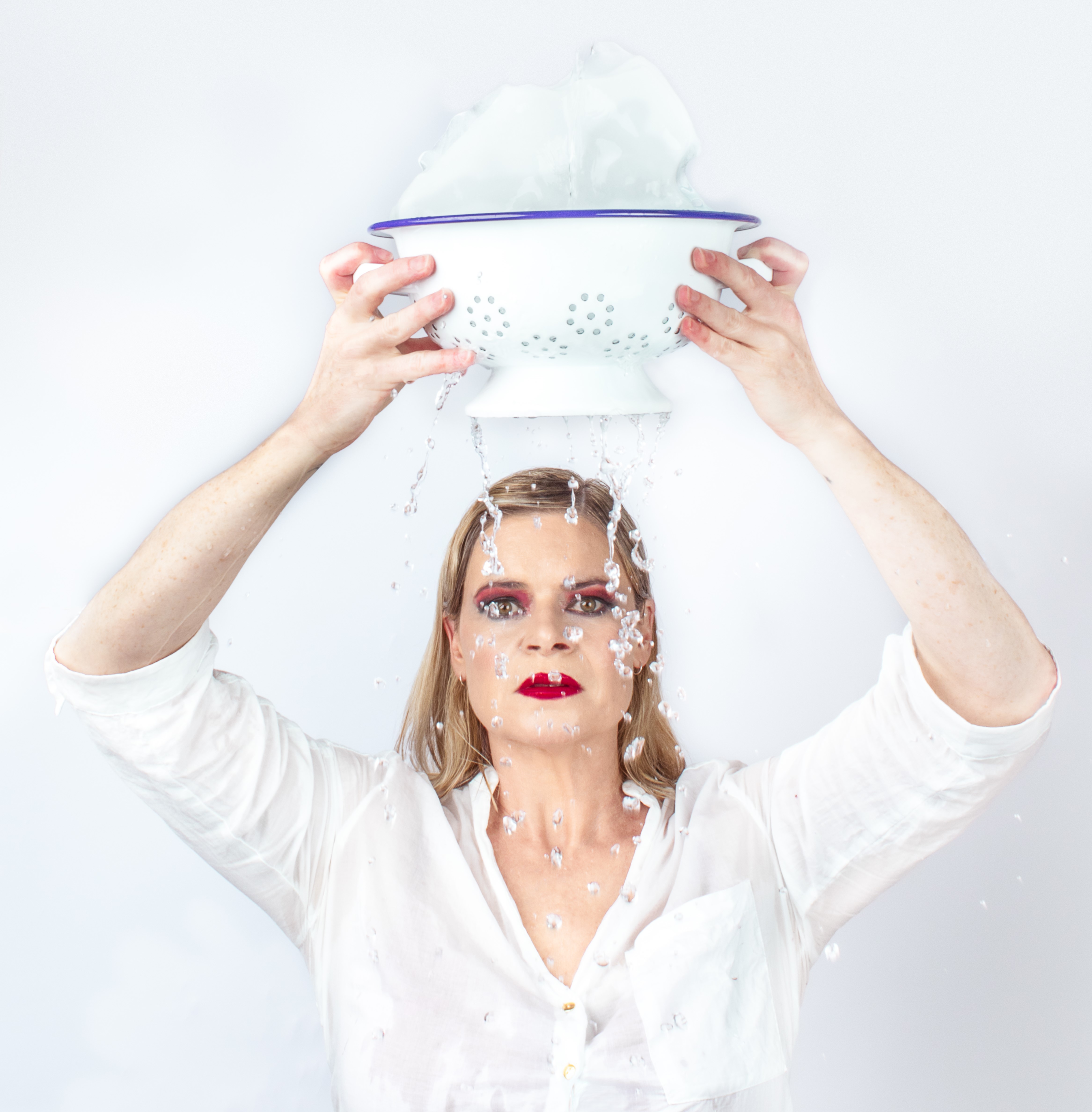 Contact Kate GaulSiren Theatre CoKate.jane.gaul@gmail.com0417 247 105ABOUT THE SHOWThe End of Winter is a solo work written by Noëlle Janaszweska and performed by Jane Phegan.CREATIVE TEAMWriter Noëlle JanaszweskaDirector Kate GaulProduction Designer Soham ApteComposer Nate EdmondsonLighting Designer Becky RussellPerformer Jane PheganHISTORY2022	Premiere Season	SBW Stables Theatre, Sydney		2 -12 February, 2022	2023	Extensive Australian Tour	AWARDSWinner: Best Actor in and Independent Production Sydney Theatre Critics AwardsShortlisted: NSW Premier’s Prize for Playwrighting 2023MARKETING INFORMATIONBillingSiren Theatre Co in association with <Presenter Name>presentsThe End of Winter by Noëlle JanaczewskaArtist CreditsWriter Noëlle JanaszweskaDirector Kate GaulProduction Designer Soham ApteComposer Nate EdmondsonLighting Designer Becky RussellPerformer Jane PheganCopy - SHORTWill climate change erase winter leaving it to exist only in fairy tales, paintings, and historical accounts? In hot, bushfire-prone Australia our winters are becoming warmer and shorter. The End of Winter is about loss and resilience. It’s about the places one can search for cold weather —places that can be reached via public transport and the imagination. Copy - EXTENDEDFor seasonbrochures/flyers, program guide listingsSiren Theatre Co and the award-winning team behind Good With Maps are collaborating again on Noëlle Janaszewska’s The End of Winter.Will climate change erase winter leaving it to exist only in fairy tales, paintings, and historical accounts? In hot, bushfire-prone Australia our winters are becoming warmer and shorter. The End of Winter is about loss and resilience. It’s about the places one can search for cold weather —places that can be reached via public transport and the imagination. This is a new work for the stage that speaks to our current climate crisis.  Written in the wake of the devastation of the 2019 bush fires it asks: What’s happening to winter? Noëlle Janaczewska is a multi-award-winning Australian writer whose plays, radio scripts, libretti, fiction, and essays have been performed, broadcast, and published throughout Australia and overseas. From Kate Gaul: “Noëlle’s unfailing ability to ignite universal emotions and laughter in all of us while gloriously revealing her own exquisite uniqueness is one of this piece’s great joys. This is a feminist work, which explores shifting identites - writer, child, carer, lover, explorer.”The themes and ideas contained within The End of Winter lean into the most significant issue of our time – the changing climate and the loss of seasons.Telling and sharing stories, from the scientific to the personal, is one the most important tools we have to survive climate change. It’s easy to get into a typical conversation about the weather. It’s harder to talk about how changing weather patterns relate to climate change - especially when climate and weather can often get confused. In Australia, we’ve experienced it all: extreme heat, devastating droughts, raging bushfires, floods, and cyclones. But these extreme weather events are getting worse as the world heats up.LogosSiren Theatre Co Create NSWLogos Here -https://www.dropbox.com/sh/wy1exsvvtrcbj16/AACURTMnJcY505u45Z8aXnlHa?dl=0(Logo must be included on all advertising and promotional material associated with the tour and performances of The End of Winter unless explicitly agreed otherwise, including, but not limited to, season brochures, flyers, posters, advertisements, media releases, promotional videos, web pages and programs.)AcknowledgementsThe End of Winter was first produced by Siren Theatre Co and opened in Sydney on 3 February 2022 at SBW Stables Theatre.The End of Winter is supported by the NSW Government through Create NSW, it’s arts funding and advisory body.(Acknowledgements must be included in addition to logos where space allows, including, but not limited to, season brochures, flyers, web pages and programs. These should also be acknowledged in speeches and announcements where appropriate.)Duration55 minutes (no Interval)WarningsNo warningsAge SuitabilityAdult (but suitable for ages 13+)Target AudiencesPrimary: Women, Subscriber, Climate Change groupsSecondary:  Older people with declining parentsThemes: Climate Change, Travel, Adventure Stories, Colonisation, Feminism, Identity, BelongingHero ImageGraphic Designhttps://www.dropbox.com/sh/krb3tethcqrp0s9/AACvs-MjPrSga-U0FCmcbBFMa?dl=0https://www.dropbox.com/sh/2pz8ak4sdq3f50o/AADIyW61WyH3DRHO5HSVLLtla?dl=0Imageshttps://www.dropbox.com/sh/v5dgj5vae9xzh15/AACLmriZZ3uDtd2VPdKMtBGYa?dl=0Video linksFull Length (SBW Stables Theatre) - https://youtu.be/sQic_Rmt4xgFull Length (Earl Arts Centre) - https://vimeo.com/862253008/3e70e91cccTrailer - https://youtu.be/AIekrF_ZQqsCreative NotesCan be suppliedReviewshttps://www.dropbox.com/sh/9z6k5ww9l6jzxcj/AABsxnGaFPX2Njq2S3-6nRjHa?dl=0Artist Biographies: for use online, in printed programs, etchttps://www.dropbox.com/sh/p2ni2bj75lm0hax/AADstJfOEcyp3m4NHsAv9ToPa?dl=0WebsitesSiren Theatre Co: https://www.sirentheatreco.com/the-end-of-winter